Министерство образования и науки Самарской области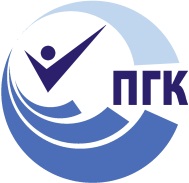 государственное Бюджетное профессиональное 
образовательное учреждение самарской области «ПОВОЛЖСКИЙ ГОСУДАРСТВЕННЫЙ КОЛЛЕДЖ»МЕТОДИЧЕСКИЕ РЕКОМЕНДАЦИИПО ПРОХОЖДЕНИЮ ПРОИЗВОДСТВЕННОЙ ПРАКТИКИПМ.05 «ВЫПОЛНЕНИЕ РАБОТ ПО ОДНОЙ ИЛИ НЕСКОЛЬКИМ ПРОФЕССИЯМ РАБОЧИХ, ДОЛЖНОСТЯМ СЛУЖАЩИХ»программы подготовки специалистов среднего звенапо специальности15.02.14 Оснащение средствами автоматизации технологических процессов и производств (по отраслям) ДЛЯ СТУДЕНТОВ ОЧНОЙ ФОРМЫ ОБУЧЕНИЯСамара, 2019 г.ОДОБРЕНО	Предметной (цикловой) 	методической комиссией	Автоматизации и радиотехники	Председатель	ПЦМКЕ.А. Решеткова	Составитель: Гисматуллина Лилия Наилевна, методист ГБПОУ «Поволжский государственный колледж».Рецензенты:Внутренний рецензент: Решеткова Е.А ., председатель ПЦМК Машиностроения и металлообработкиВнешний рецензент:  Долматова Е.А., инженер ООО «Завод приборных подшипников»Методические рекомендации по прохождению производственной практики являются частью учебно-методического комплекса (УМК) ПМ.05 «Выполнение работ по одной или нескольким профессиям рабочих, должностям служащих».  Методические рекомендации определяют цели и задачи, конкретное содержание, особенности организации и порядок прохождения производственной практики обучающимися, а также содержат требования по подготовке отчета о производственной практике.Методические рекомендации адресованы обучающимся очной формы обучения. В электронном виде методические рекомендации размещены на сайте колледжа по адресу: www.pgk63.ruСОДЕРЖАНИЕВВЕДЕНИЕУважаемый обучающийся!Производственная практика является составной частью профессионального модуля ПМ.05 «Выполнение работ по одной или нескольким профессиям рабочих, должностям служащих» по специальности 15.02.14 «Оснащение средствами автоматизации технологических процессов и производств (по отраслям)». Требования к содержанию практики регламентированы:Федеральным государственным образовательным стандартом среднего профессионального образования третьего поколения по наиболее востребованной, новой и перспективной специальности 15.02.14 Оснащение средствами автоматизации технологических процессов и производств (по отраслям);учебными планами специальности 15.02.14 Оснащение средствами автоматизации технологических процессов и производств (по отраслям);рабочей программой ПМ.05 «Выполнение работ по одной или нескольким профессиям рабочих, должностям служащих»;оценочными материалами для демонстрационного экзамена по стандартам Ворлдскиллс по компетенции «Промышленная автоматика», утвержденные правлением Союза (Протокол № 44 от 03.14.2028 г.) и одобренных решением Экспертного  советам при Союзе «Агентство развития профессиональных сообществ и рабочих кадров «Молодые профессионалы (Ворлдскиллс Россия)» (Протокол № 18/11 от 14.11.2028 г.).потребностями ведущих предприятий г. Самара;настоящими методическими указаниями.По профессиональному модулю ПМ.05 «Выполнение работ по одной или нескольким профессиям рабочих, должностям служащих» учебным планом предусмотрена производственная практика.Производственная практика направлена на формирование у обучающегося общих и профессиональных компетенций, приобретение практического опыта по виду профессиональной деятельности «Выполнение работ по одной или нескольким профессиям рабочих, должностям служащих». В рамках производственной практики Вы получаете возможность освоить правила и этические нормы поведения работников промышленных предприятий в автоматизации технологических процессов и производств.Прохождение практики повышает качество Вашей профессиональной подготовки, позволяет закрепить приобретаемые теоретические знания, способствует социально-психологической адаптации на местах будущей работы. Методические рекомендации, представленные Вашему вниманию, предназначены для того, чтобы помочь Вам подготовиться к эффективной деятельности в качестве Слесаря по контрольно-измерительным приборам и автоматике. Выполнение заданий практики поможет Вам быстрее адаптироваться к условиям авиационного и космического машиностроения в Самарской области.Обращаем Ваше внимание: прохождение производственной практики является обязательным условием обучения; обучающиеся, не прошедшие практику по уважительной причине, к экзамену (квалификационному) по профессиональному модулю не допускаются и направляются на практику вторично, в свободное от учебы время; обучающиеся, не прошедшие производственную практику без уважительной причины, отчисляются из ПОО за академическую задолженность;обучающиеся, успешно прошедшие практику, получают «дифференцированный зачёт» и допускаются к экзамену (квалификационному) по профессиональному модулю.Настоящие методические рекомендации определяют цели и задачи, а также конкретное содержание заданий практики, особенности организации и порядок прохождения производственной практики, а также содержат требования к подготовке отчета по производственной практике и образцы оформления его различных разделов. Обращаем Ваше внимание, что внимательное изучение рекомендаций и консультирование у Вашего руководителя практики от ПОО поможет Вам без проблем получить положительную оценку.Консультации по практике проводятся Вашим руководителем по графику, установленному на организационном собрании группы. Посещение этих консультаций позволит Вам наилучшим образом подготовить отчет.Желаем Вам успехов!1. ЦЕЛИ И ЗАДАЧИ ПРАКТИКИПроизводственная практика является составной частью образовательного процесса по специальности 15.02.14 Оснащение средствами автоматизации технологических процессов и производств (по отраслям) и имеет большое значение при формировании вида профессиональной деятельности «Выполнение работ по одной или нескольким профессиям рабочих, должностям служащих». Производственная практика являются ключевым этапом формирования компетенций, обеспечивая получение и анализ опыта, как по выполнению профессиональных функций, так и по вступлению в трудовые отношения. Практика направлена на:закрепление полученных теоретических знаний на основе практического участия в деятельности предприятий авиационного и космического машиностроения Самарской области;приобретение опыта профессиональной деятельности и самостоятельной работы, сбор, анализ и обобщение материалов для подготовки материалов отчета по практике.Выполнение заданий практики является ведущей составляющей процесса формирования общих и профессиональных компетенций по ПМ.05 Выполнение работ по одной или нескольким профессиям рабочих, должностям служащих.Цели практики:Комплексное освоение обучающимися вида профессиональной деятельности:Получение практического опыта:выполнения   слесарно-сборочных работ;выполнения монтажа  контрольно-измерительных приборов средней сложности и средств автоматики в соответствии с полученным заданием;выполнения ремонта, сборки, регулировки, юстировки контрольно-измерительных приборов средней сложности и средств автоматики на основе анализа входных данных, технологической и конструкторской документации в соответствии с заданием.Приобретение необходимых умений:выполнять слесарную обработку деталей по 11-12 квалитетам (4-5 классам точности) с подгонкой и доводкой деталей; использовать слесарный инструмент и приспособления, обнаруживать и устранять дефекты при выполнении слесарных работ;выполнять пайку различными припоями; лудить; применять необходимые материалы, инструменты, оборудование; применять нормы и правила электробезопасности;определять причины и устранять неисправности приборов средней сложности; проводить испытания отремонтированных контрольно-измерительных приборов и автоматики (КИПиА); осуществлять сдачу после ремонта и испытаний КИПиА; выявлять неисправности приборов; использовать необходимые инструменты и приспособления при выполнении ремонтных работ.Формирование профессиональных компетенций (ПК)Таблица 1Формирование общих компетенций (ОК)Таблица 2Практика может быть организована на следующих предприятиях:Таблица 32. СОДЕРЖАНИЕ ПРАКТИКИСодержание заданий практики позволит Вам сформировать профессиональные компетенции по виду профессиональной деятельности «Выполнение работ по одной или нескольким профессиям рабочих, должностям служащих» и способствовать формированию общих компетенций (ОК). По прибытию на место прохождения практики Вы вместе с куратором должны составить календарный план прохождения производственной практики. При составлении плана следует руководствоваться заданиями практики. Задания производственной практикиТаблица 5Примерный перечень документов, прилагаемых в качестве приложений к отчету по практике:Чертежи деталей для слесарной обработки.Описание инструмента и приспособлений для слесарных работ.Описание использованных контрольно-измерительных инструментов.Описание отремонтированных контрольно-измерительных приборов.Наряд на выполнение пробной работы.Наряд на выполнение пробной (квалификационной) работы для слесаря по контрольно-измерительным приборам и автоматике 2-3 разряда.Акт контроля качества выполненной пробной (квалификационной) работы.3. ОРГАНИЗАЦИЯ И РУКОВОДСТВО ПРАКТИКОЙОбщее руководство практикой осуществляет заместитель директора по УПР/заведующий отделением, курирующие процесс организации и прохождения всех видов практик в соответствии с учебными планами по специальности 15.02.14 Оснащение средствами автоматизации технологических процессов и производств (по отраслям).Ответственный за организацию практики утверждает общий план её проведения, обеспечивает контроль проведения со стороны руководителей/мастеров производственного обучения, организует и проводит инструктивное совещание с руководителями практики, обобщает информацию по аттестации студентов, готовит отчет по итогам практики.Практика осуществляется на основе договоров между профессиональной образовательной организацией и предприятиями, в соответствии с которыми последние предоставляют места для прохождения практики (при наличии у студента путевки с указанием даты и номера приказа по колледжу). В договоре оговариваются все вопросы, касающиеся проведения практики. Консультирование по выполнению заданий, контроль посещения мест производственной практики, проверка отчетов по итогам практики и выставление оценок осуществляется руководителем практики от ПОО.Перед началом практики проводится организационное собрание. Посещение организационного собрания и консультаций по практике – обязательное условие её прохождения!Организационное собрание проводится с целью ознакомления Вас с приказом, сроками практики, порядком организации работы во время практики в организации, оформлением необходимой документации, правилами техники безопасности, распорядком дня, видами и сроками отчетности и т.п.ВАЖНО! С момента зачисления практикантов на рабочие места на них распространяются правила охраны труда и внутреннего распорядка, действующие на предприятии.3.1  Основные права и обязанности обучающихся в период прохождения практикиОбучающиеся имеют право по всем вопросам, возникшим в процессе практики, обращаться к заместителю директора по учебно-производственной работе и/или зав. отделением, руководителям практики, вносить предложения по совершенствованию организации процесса учебной и производственной практик.Перед началом практики обучающиеся должны:принять участие в организационном собрании по практике;получить направление (договор) на практику;получить методические рекомендации по учебной/производственной практике;изучить требования к порядку прохождения практики, задания и требования к оформлению отчета, изложенные в методических рекомендациях;спланировать прохождение практики;согласовать с руководителем практики от образовательного учреждения структуру своего портфолио и свой индивидуальный план прохождения практики.В процессе оформления на практику обучающиеся должны:иметь при себе документы, подтверждающие личность, для оформления допуска к месту практики, договор, путевку (при прохождении производственной практики);подать в отдел кадров договор и путевку на практику;в случае отказа в оформлении на практику или при возникновении любых спорных вопросов в процессе оформления, немедленно связаться с руководителем практики от ПОО или заведующим отделением;в трёхдневный срок представить руководителю практики подтверждение о приёме на практику (договор двусторонний).В процессе прохождения практики обучающиеся должны:соблюдать трудовую дисциплину, правила техники безопасности, пожарной безопасности, производственной санитарии, выполнять требования внутреннего распорядка предприятия;ежедневно согласовывать состав и объём работ с куратором практики от предприятия/организации (наставником);информировать куратора по практике (наставника) о своих перемещениях по территории предприятия в нерабочее время с целью выполнения отдельных заданий;вести записи в дневниках в соответствии с индивидуальным планом;принимать участие в групповых или индивидуальных консультациях с руководителем практики от образовательного учреждения и предъявлять ему для проверки результаты выполнения заданий в соответствии с индивидуальным планом;с разрешения руководителя практики от предприятия/наставника участвовать в производственных совещаниях, планёрках и других административных мероприятиях.По завершению практики обучающиеся должны:принять участие в заключительной групповой консультации;принять участие в итоговом собрании;получить заполненный куратором практики от предприятия/организации аттестационный лист-характеристику;представить отчет по практике руководителю от ПОО, оформленный в соответствии с требованиями, указанными в методических рекомендациях по практике. Обязанности руководителя практики от ПООРуководитель практики от ПОО:проводит организационное собрание с обучающимися перед началом практики;устанавливает связь с куратором практики от организации/предприятия, согласовывает и уточняет с ним индивидуальный план обучающегося по практике, исходя из заданий практики и особенностей предприятия;обеспечивает контроль своевременного начала практики, прибытия и нормативов работы обучающихся на предприятии/в организации;посещает предприятие/организацию, в котором обучающийся проходит практику;обеспечивает контроль соблюдения сроков практики и ее содержания;оказывает консультативную помощь обучающимся при сборе материалов, при подготовке отчета;оформляет аттестационный лист-характеристику на каждого обучающегося;консультирует куратора практики от предприятия о заполнении аттестационного листа-характеристики на каждого практиканта по итогам практики;проверяет отчет по практике и выставляет оценку в ведомость на основе аттестационного листа-характеристики с оценкой куратора практики от предприятия и с учетом личной оценки представленных материалов;вносит предложения по улучшению и совершенствованию процесса проведения практики перед руководством колледжа.3.3 Обязанности куратора практики от предприятияОтветственность за организацию и проведение практики в соответствии с договором об организации прохождения практики возлагается на руководителя подразделения, в котором студенты проходят практику. Куратор практики:знакомится с содержанием заданий практики и способствует их выполнению на рабочем месте;знакомит практиканта с правилами внутреннего распорядка;предоставляет рабочие места практикантам, определяет наставников (при необходимости);обеспечивает безопасные условия прохождения практики обучающимися, отвечающие санитарным правилам и требованиям охраны труда;предоставляет максимально возможную информацию, необходимую для выполнения заданий практики;в случае необходимости, вносит коррективы в содержание и процесс организации практики обучающихся;проводит инструктаж по ознакомлению с требованиями охраны труда и техники безопасности в организации и обеспечивает безопасные условия прохождения практики обучающихся;оценивает освоение общих и профессиональных компетенций, полученных в период прохождения практики, и отражает результаты оценки в аттестационном листе-характеристике на каждого обучающегося.4. ТРЕБОВАНИЯ К ОФОРМЛЕНИЮ ОТЧЕТАОтчет по производственной практике представляет собой комплект материалов, включающий в себя документы на прохождение практики; материалы, подготовленные практикантом и подтверждающие выполнение заданий по практике.Отчет оформляется в строгом соответствии с требованиями, изложенными в настоящих методических рекомендациях. Все необходимые материалы по практике комплектуются студентом в папку-скоросшиватель в следующем порядке:Таблица 6Перечень документов, прилагаемых к отчету:Таблица 7Уважаемый обучающийся, обращаем Ваше внимание, что методические рекомендации в электронном виде размещены на сайте колледжа по адресу: www.pgk63.ru. Использование электронного варианта методических рекомендаций сэкономит Вам время и облегчит техническую сторону подготовки отчета по практике, т.к. содержит образцы и формы его различных разделов.Требования к оформлению текста отчетаОтчет пишется:от первого лица;оформляется на компьютере шрифтом Times New Roman;поля документа: верхнее – 2, нижнее – 2,5, левое – 3, правое – 1,5;отступ первой строки – 1,25 см;размер шрифта - 14; межстрочный интервал - 1,5;расположение номера страниц - снизу по центру;нумерация страниц на первом листе (титульном) не ставится. Каждый отчет выполняется индивидуально.Содержание отчета формируется в скоросшивателе.ПРИЛОЖЕНИЕ А.Форма титульного листа отчетаМинистерство образования и науки Самарской областиГБПОУ «ПОВОЛЖСКИЙ ГОСУДАРСТВЕННЫЙ КОЛЛЕДЖ»ОТЧЕТПО ПРОИЗВОДСТВЕННОЙ ПРАКТИКЕПМ.05 «ВЫПОЛНЕНИЕ РАБОТ ПО ОДНОЙ ИЛИ НЕСКОЛЬКИМ ПРОФЕССИЯМ РАБОЧИХ, ДОЛЖНОСТЯМ СЛУЖАЩИХ»  15.02.14 Оснащение средствами автоматизации технологических процессов и производств (по отраслям)Самара, 2019 г.ПРИЛОЖЕНИЕ Б.Форма внутренней описи документовВНУТРЕННЯЯ ОПИСЬдокументов, находящихся в отчетеобучающегося								гр.			00.00.0000 Примечание для обучающихся:внутренняя опись документов располагается после титульного листа и содержит информацию о перечне материалов отчета, включая приложения.ПРИЛОЖЕНИЕ В.Форма индивидуального планаИНДИВИДУАЛЬНЫЙ ПЛАНпрохождения практикиОбучающийся 					Фамилия И.О.(подпись)Примечания для обучающихся:В план включаются основные мероприятия, которые студент обязан выполнить за время практики с учетом специфики предприятия.В графе «Дата» по согласованию с руководителем и наставником практики указывается дата, либо количество дней, отводимых на тот или иной вид деятельности. Если планируется вид деятельности, осуществляемый каждый день, то в графе пишется: «ежедневно».Отметка о выполненных мероприятиях должна совпадать с записями в дневнике практики.План подписывается обучающимся.ПРИЛОЖЕНИЕ ГФорма отчета о выполнении заданий практикиОТЧЕТ О ВЫПОЛНЕНИИ ЗАДАНИЙПРОИЗВОДСТВЕННОЙ ПРАКТИКИЯ, Фамилия Имя, студент группы указать номер проходил практику в указать название организации.В ходе прохождения практики мной были изучены ……….. ххххххххххххх текст    хххххххххх.Я принимал(а) участие в ………хххххххх. Мной, совместно с куратором, были составлены …хххххххххххххх.Далее в текстовой описательной форме даются ответы на каждый пункт заданий  практики, в ходе текста указываются ссылки на приложения (схемы, чертежи, инструкции, образцы документов, и др.) Заканчивается отчет выводом по итогам  прохождения практики. Вывод: ххххххххххххх текст    хххххххххх.ПРИЛОЖЕНИЕ Д.Форма аттестационного листа-характеристикиАТТЕСТАЦИОННЫЙ ЛИСТ-ХАРАКТЕРИСТИКА ОБУЧАЮЩЕГОСЯГБПОУ «ПОВОЛЖСКИЙ ГОСУДАРСТВЕННЫЙ КОЛЛЕДЖ»Обучающийся______________________________________    ________________                                                ФИО обучающегося		                                                   № курса/группыПроходил(а) практику с  ____ __________0000 г. по ____ ___________  0000 г.по ПМ.05 «Выполнение работ по одной или нескольким профессиям рабочих, должностям служащих»на _______________________________________________________________название предприятия/организациив  подразделении______________________________________________________название подразделенияЗа период прохождения практики обучающийся/щаяся посетил(а) ________ дней, по уважительной причине отсутствовал(а) _______ дней, пропуски без уважительной причине составили ______ дней.Обучающийся/щаяся соблюдал(а)/не соблюдал(а) трудовую дисциплину, правила техники безопасности, правила внутреннего трудового распорядка (нужное подчеркнуть).Отмечены нарушения трудовой дисциплины и/или правил техники безопасности: _______________________________________________________________________________________________________________________За время практики:Обучающийся/щаяся выполнил(а) следующие задания (виды работ):Сводная ведомость работ, выполненных в ходе практикиПримечание: оценка выставляется по пятибалльной шкале куратором практики от предприятия/организации.У обучающегося/обучающейся были сформированы следующие профессиональные компетенции:Сводная ведомость оценки уровня освоения 
профессиональных компетенций по результатам практикиУ обучающегося/обучающейся были сформированы общие компетенции (элементы компетенций):Сводная ведомость оценки уровня освоения
общих компетенций по результатам практикиВывод: в отношении трудовых (производственных) заданий обучающийся/обучающаяся проявил(а) себя:___________________________________________________________________________________________________________________________________________________________________________________________________Рекомендуемый разряд (в случае присуждения)________________________                                                         	     			прописью Итоговая оценка по практике (по пятибалльной системе) _________________Куратор практики 		        ___________		___________________          подпись			    И.О. Фамилия______  ________________20_____г.М.П. Руководитель практикиот колледжа	 		        ___________		___________________        подпись			    И.О. Фамилия______  ________________20_____г.С результатами прохожденияпрактики ознакомлен 		        ___________	           ___________________        подпись		     	    И.О. Фамилия______  ________________20_____г.ПРИЛОЖЕНИЕ ЕФорма дневника практикиМинистерство образования и науки Самарской областиГБПОУ «ПОВОЛЖСКИЙ ГОСУДАРСТВЕННЫЙ КОЛЛЕДЖ»ДНЕВНИКПРОИЗВОДСТВЕННОЙ ПРАКТИКИПМ.05 «ВЫПОЛНЕНИЕ РАБОТ ПО ОДНОЙ ИЛИ НЕСКОЛЬКИМ ПРОФЕССИЯМ РАБОЧИХ, ДОЛЖНОСТЯМ СЛУЖАЩИХ»15.02.14 Оснащение средствами автоматизации технологических процессов и производств (по отраслям)Обучающегося: _____________________________________________________Фамилия, И.О., номер группыРуководитель практики: ____________________________________________Фамилия, И.О.Куратор  практики:  										Фамилия, И.О.Самара, 2019 г.Внутренние страницы дневника производственной практики(количество страниц зависит от продолжительности практики)Подпись  руководителя практики от ПОО   ______________________Примечание для обучающихся:записи в дневнике должны соответствовать заданию и графику прохождения практики;дневник студентом заполняется ежедневно, просматривается и подписывается руководителем практики от предприятия, а также подписывается руководителем практики от ПОО раз в две недели;дневник, подписанный руководителем практики, сдаётся студентом мастеру вместе с индивидуальным заданием (проверочной работой) и отчётом, который пишется в дневнике;дневник практики – основной документ Вашей трудовой и практической деятельности.ПРИЛОЖЕНИЕ ЖФорма карточки инструктажаЛИЧНАЯ КАРТОЧКА ИНСТРУКТАЖА ПО БЕЗОПАСНЫМ МЕТОДАМ РАБОТЫ И ПРОТИВОПОЖАРНОЙ БЕЗОПАСНОСТИ1 Вводный инструктаж2 Первичный инструктаж на рабочем месте3 Разрешение на допуск к работе Разрешено допустить к самостоятельной работе ____________________________________________________________________________________________________________________________________________________________________________________________________________ ____ _______________20___г.Начальник цеха (отдела) ____________ _____________________ подпись 		Фамилия И.О.ПРИЛОЖЕНИЕ ИФорма регистрации квалификационных работКВАЛИФИКАЦИОННЫЕ (ПРОБНЫЕ) ПРОИЗВОДСТВЕННЫЕ 
РАБОТЫПодтверждающим документом выполнения квалифицированных (пробных) производственных работ является наряд.Обучающийся ________________________________Фамилия, И.О.Мастер _________________________________ Фамилия, И.О.НАРЯДГБПОУ «Поволжский государственный колледж»Гр. № __________ квалификационная (пробная) работаМастер______________ ОТК_________________ 		подпись 			подписьПРИЛОЖЕНИЕ КФорма отзыва руководителя практикиГБПОУ «ПОВОЛЖСКИЙ  ГОСУДАРСТВЕННЫЙ  КОЛЛЕДЖ»ОТЗЫВруководителя практикиОбучающийся 											(ФИО обучающегося) 		 курса группы  			№ курса 				№ группыРуководитель практики 										(ФИО руководителя)КРИТЕРИИ ОЦЕНКИ отчета по производственной практике:Положительные стороны 																																				Замечания по прохождению практики и составлению отчета  																																												Оценка куратора практики 									Итоговая оценка по практике 									Руководитель практикиот колледжа	 					  						  подпись						 И. О. Фамилия		20___г.С результатами прохожденияпрактики ознакомлен  				  						  подпись						 И. О. Фамилия		20___г.Наименование разделовСтр.ВВЕДЕНИЕ.1 Цели и задачи практики.2 Содержание практики.3 Организация и руководство практикой.4 Требования к оформлению отчета.ПРИЛОЖЕНИЕ А. Форма титульного листа отчета.ПРИЛОЖЕНИЕ Б. Форма внутренней описи документов, находящихся в отчете.ПРИЛОЖЕНИЕ В. Форма индивидуального плана.ПРИЛОЖЕНИЕ Г. Форма отчета о выполнении заданий производственной практики.ПРИЛОЖЕНИЕ Д. Форма аттестационного листа-характеристики.ПРИЛОЖЕНИЕ Е. Форма дневника производственной практики.ПРИЛОЖЕНИЕ Ж. Форма карточки инструктажа.ПРИЛОЖЕНИЕ И. Форма регистрации квалификационных работ (наряд).ПРИЛОЖЕНИЕ К. Форма отзыва руководителя практики.Название ПКРезультат, который Вы должны получить при прохождении практикиРезультат должен найти отражениеПК 5.1 Производить  слесарно-сборочные работыОрганизует рабочее место слесаря в соответствии с требованиями охраны труда.В дневнике практиканта;В приложениях к отчету по практике;В аттестационном листе-характеристике; В отчете о выполнении заданий по практике.ПК 5.1 Производить  слесарно-сборочные работыВыбирает необходимый слесарный инструмент в соответствии с заданием.В дневнике практиканта;В приложениях к отчету по практике;В аттестационном листе-характеристике; В отчете о выполнении заданий по практике.ПК 5.1 Производить  слесарно-сборочные работыВыполняет слесарные операции с соблюдением технологического регламента.В дневнике практиканта;В приложениях к отчету по практике;В аттестационном листе-характеристике; В отчете о выполнении заданий по практике.ПК 5.2Выполнять монтаж  контрольно-измерительных приборов средней сложности и средств автоматикиЧитает монтажные схемы в соответствии с их обозначением.В дневнике практиканта;В приложениях к отчету по практике;В аттестационном листе-характеристике; В отчете о выполнении заданий по практике.ПК 5.2Выполнять монтаж  контрольно-измерительных приборов средней сложности и средств автоматикиИспользует электромонтажные инструменты с соблюдением техники безопасности.В дневнике практиканта;В приложениях к отчету по практике;В аттестационном листе-характеристике; В отчете о выполнении заданий по практике.ПК 5.2Выполнять монтаж  контрольно-измерительных приборов средней сложности и средств автоматикиПроизводит монтаж контрольно-измерительных приборов с соблюдением технологического регламента.В дневнике практиканта;В приложениях к отчету по практике;В аттестационном листе-характеристике; В отчете о выполнении заданий по практике.ПК 5.3 Выполнять ремонт, сборку, регулировку, юстировку контрольно-измерительных приборов средней сложности и средств автоматики.Проводит диагностику контрольно-измерительных приборов с соблюдением технологического регламента.В дневнике практиканта;В приложениях к отчету по практике;В аттестационном листе-характеристике; В отчете о выполнении заданий по практике.ПК 5.3 Выполнять ремонт, сборку, регулировку, юстировку контрольно-измерительных приборов средней сложности и средств автоматики.Производит ремонт, сборку и регулировку контрольно-измерительных приборов с соблюдением технологического регламента.В дневнике практиканта;В приложениях к отчету по практике;В аттестационном листе-характеристике; В отчете о выполнении заданий по практике.ПК 5.3 Выполнять ремонт, сборку, регулировку, юстировку контрольно-измерительных приборов средней сложности и средств автоматики.Выполняет испытания отремонтированных контрольно-измерительных приборов с соблюдением технологического регламента.В дневнике практиканта;В приложениях к отчету по практике;В аттестационном листе-характеристике; В отчете о выполнении заданий по практике.Название ОКРезультат, который Вы должны получить при прохождении практикиРезультат должен найти отражениеОК 1. Выбирать способы решения задач профессиональной деятельности, применительно к различным контекстам.распознавание сложных задач или проблемных ситуаций в профессиональном и/или социальном контексте; В дневнике практиканта;В приложениях к отчету по практике;В аттестационном листе-характеристике;В отчете о выполнении заданий по практике.ОК 1. Выбирать способы решения задач профессиональной деятельности, применительно к различным контекстам.проведение анализа сложных задач и/или проблем и выделение её составных частей; В дневнике практиканта;В приложениях к отчету по практике;В аттестационном листе-характеристике;В отчете о выполнении заданий по практике.ОК 1. Выбирать способы решения задач профессиональной деятельности, применительно к различным контекстам.определение этапов решения задачи;В дневнике практиканта;В приложениях к отчету по практике;В аттестационном листе-характеристике;В отчете о выполнении заданий по практике.ОК 1. Выбирать способы решения задач профессиональной деятельности, применительно к различным контекстам.осуществление эффективного поиска информации, необходимой для решения задачи и/или проблемы;В дневнике практиканта;В приложениях к отчету по практике;В аттестационном листе-характеристике;В отчете о выполнении заданий по практике.ОК 1. Выбирать способы решения задач профессиональной деятельности, применительно к различным контекстам.составление плана действий; В дневнике практиканта;В приложениях к отчету по практике;В аттестационном листе-характеристике;В отчете о выполнении заданий по практике.ОК 1. Выбирать способы решения задач профессиональной деятельности, применительно к различным контекстам.определение необходимых ресурсов;В дневнике практиканта;В приложениях к отчету по практике;В аттестационном листе-характеристике;В отчете о выполнении заданий по практике.ОК 2. Осуществлять поиск, анализ и интерпретацию информации, необходимой для эффективного выполнения задач профессиональной деятельности.планирование информационного поиска из широкого набора источников, необходимого для выполнения профессиональных задач; В дневнике практиканта;В приложениях к отчету по практике;В аттестационном листе-характеристике;В отчете о выполнении заданий по практике.ОК 2. Осуществлять поиск, анализ и интерпретацию информации, необходимой для эффективного выполнения задач профессиональной деятельности.проведение анализа полученной информации, выделяет в ней главные аспекты; В дневнике практиканта;В приложениях к отчету по практике;В аттестационном листе-характеристике;В отчете о выполнении заданий по практике.ОК 2. Осуществлять поиск, анализ и интерпретацию информации, необходимой для эффективного выполнения задач профессиональной деятельности.структурировать отобранную информацию в соответствии с параметрами поиска; В дневнике практиканта;В приложениях к отчету по практике;В аттестационном листе-характеристике;В отчете о выполнении заданий по практике.ОК 2. Осуществлять поиск, анализ и интерпретацию информации, необходимой для эффективного выполнения задач профессиональной деятельности.интерпретация полученной информации в контексте профессиональной деятельности.В дневнике практиканта;В приложениях к отчету по практике;В аттестационном листе-характеристике;В отчете о выполнении заданий по практике.ОК 2. Осуществлять поиск, анализ и интерпретацию информации, необходимой для эффективного выполнения задач профессиональной деятельности.применение современной научной профессиональной терминологии; В дневнике практиканта;В приложениях к отчету по практике;В аттестационном листе-характеристике;В отчете о выполнении заданий по практике.ОК 2. Осуществлять поиск, анализ и интерпретацию информации, необходимой для эффективного выполнения задач профессиональной деятельности.определение траектории профессионального развития и самообразованияВ дневнике практиканта;В приложениях к отчету по практике;В аттестационном листе-характеристике;В отчете о выполнении заданий по практике.ОК 3. Планировать и реализовывать собственное профессиональное и личностное развитие.определение актуальности нормативно-правовой документации в профессиональной деятельности; В дневнике практиканта;В приложениях к отчету по практике;В аттестационном листе-характеристике;В отчете о выполнении заданий по практике.ОК 3. Планировать и реализовывать собственное профессиональное и личностное развитие.выстраивание траектории профессионального и личностного развитияВ дневнике практиканта;В приложениях к отчету по практике;В аттестационном листе-характеристике;В отчете о выполнении заданий по практике.ОК 4. Работать в коллективе и команде, эффективно взаимодействовать с коллегами, руководством, клиентами.участие в деловом общении для эффективного решения профессиональных задач; В дневнике практиканта;В приложениях к отчету по практике;В аттестационном листе-характеристике;В отчете о выполнении заданий по практике.ОК 4. Работать в коллективе и команде, эффективно взаимодействовать с коллегами, руководством, клиентами.планирование профессиональной деятельности адекватно возможностям.В дневнике практиканта;В приложениях к отчету по практике;В аттестационном листе-характеристике;В отчете о выполнении заданий по практике.ОК 4. Работать в коллективе и команде, эффективно взаимодействовать с коллегами, руководством, клиентами.аргументация или опровержение идеи других участников   командыВ дневнике практиканта;В приложениях к отчету по практике;В аттестационном листе-характеристике;В отчете о выполнении заданий по практике.ОК 4. Работать в коллективе и команде, эффективно взаимодействовать с коллегами, руководством, клиентами.организация работы коллектива и команды с использование наглядных или невербальных средств коммуникации.В дневнике практиканта;В приложениях к отчету по практике;В аттестационном листе-характеристике;В отчете о выполнении заданий по практике.ОК 4. Работать в коллективе и команде, эффективно взаимодействовать с коллегами, руководством, клиентами.обеспечивать ресурсосбережение на рабочем месте.В дневнике практиканта;В приложениях к отчету по практике;В аттестационном листе-характеристике;В отчете о выполнении заданий по практике.ОК 4. Работать в коллективе и команде, эффективно взаимодействовать с коллегами, руководством, клиентами.поддержание уровня физической подготовленности для успешной реализации профессиональной деятельностиВ дневнике практиканта;В приложениях к отчету по практике;В аттестационном листе-характеристике;В отчете о выполнении заданий по практике.ОК 5. Осуществлять устную и письменную коммуникацию на государственном языке с учетом особенностей социального и культурного контекст.изложение своих мыслей на государственном языке; В дневнике практиканта;В приложениях к отчету по практике;В аттестационном листе-характеристике;В отчете о выполнении заданий по практике.ОК 5. Осуществлять устную и письменную коммуникацию на государственном языке с учетом особенностей социального и культурного контекст.оформление документов на государственном языке.В дневнике практиканта;В приложениях к отчету по практике;В аттестационном листе-характеристике;В отчете о выполнении заданий по практике.ОК 7. Содействовать сохранению окружающей среды, ресурсосбережению, эффективно действовать в чрезвычайных ситуациях.соблюдение нормы экологической безопасности; В дневнике практиканта;В приложениях к отчету по практике;В аттестационном листе-характеристике;В отчете о выполнении заданий по практике.ОК 7. Содействовать сохранению окружающей среды, ресурсосбережению, эффективно действовать в чрезвычайных ситуациях.определение направления ресурсосбережения в рамках профессиональной деятельности по профессии.В дневнике практиканта;В приложениях к отчету по практике;В аттестационном листе-характеристике;В отчете о выполнении заданий по практике.ОК 8. Использовать средства физической культуры для сохранения и укрепления здоровья в процессе профессиональной деятельности и поддержания необходимого уровня физической подготовленности.использование  физкультурно-оздоровительной деятельности для укрепления здоровья, достижения жизненных и профессиональных целей; В дневнике практиканта;В приложениях к отчету по практике;В аттестационном листе-характеристике;В отчете о выполнении заданий по практике.ОК 8. Использовать средства физической культуры для сохранения и укрепления здоровья в процессе профессиональной деятельности и поддержания необходимого уровня физической подготовленности.применение  рациональных приемов двигательных функций в профессиональной деятельности; В дневнике практиканта;В приложениях к отчету по практике;В аттестационном листе-характеристике;В отчете о выполнении заданий по практике.ОК 8. Использовать средства физической культуры для сохранения и укрепления здоровья в процессе профессиональной деятельности и поддержания необходимого уровня физической подготовленности.пользование средствами профилактики перенапряжения характерными для данной профессииВ дневнике практиканта;В приложениях к отчету по практике;В аттестационном листе-характеристике;В отчете о выполнении заданий по практике.ОК 9. Использовать информационно-коммуникационные технологии, связанные с профессиональной деятельностью.применение средств информатизации и информационных технологий для реализации профессиональной деятельностиВ дневнике практиканта;В приложениях к отчету по практике;В аттестационном листе-характеристике;В отчете о выполнении заданий по практике.ОК 9. Использовать информационно-коммуникационные технологии, связанные с профессиональной деятельностью.анализ инноваций в области профессиональной деятельности.В дневнике практиканта;В приложениях к отчету по практике;В аттестационном листе-характеристике;В отчете о выполнении заданий по практике.ОК 10. Пользоваться профессиональной документацией на государственном и иностранном языке.применение в профессиональной деятельности инструкций на государственном и иностранном языке; В дневнике практиканта;В приложениях к отчету по практике;В аттестационном листе-характеристике;В отчете о выполнении заданий по практике.ОК 10. Пользоваться профессиональной документацией на государственном и иностранном языке.ведение общения на профессиональные темы.В дневнике практиканта;В приложениях к отчету по практике;В аттестационном листе-характеристике;В отчете о выполнении заданий по практике.ОК 10. Пользоваться профессиональной документацией на государственном и иностранном языке.кратко обосновывать и объяснить свои действия (текущие и планируемые); В дневнике практиканта;В приложениях к отчету по практике;В аттестационном листе-характеристике;В отчете о выполнении заданий по практике.ОК 10. Пользоваться профессиональной документацией на государственном и иностранном языке.писать простые связные сообщения на знакомые или интересующие профессиональные темыВ дневнике практиканта;В приложениях к отчету по практике;В аттестационном листе-характеристике;В отчете о выполнении заданий по практике.ОК 11. Планировать предпринимательскую деятельность в профессиональной сфере.выявление достоинств и недостатков коммерческой идеи; В дневнике практиканта;В приложениях к отчету по практике;В аттестационном листе-характеристике;В отчете о выполнении заданий по практике.ОК 11. Планировать предпринимательскую деятельность в профессиональной сфере.презентация идеи открытия собственного дела в профессиональной деятельности; В дневнике практиканта;В приложениях к отчету по практике;В аттестационном листе-характеристике;В отчете о выполнении заданий по практике.ОК 11. Планировать предпринимательскую деятельность в профессиональной сфере.оформление бизнес-план; В дневнике практиканта;В приложениях к отчету по практике;В аттестационном листе-характеристике;В отчете о выполнении заданий по практике.ОК 11. Планировать предпринимательскую деятельность в профессиональной сфере.расчет размеров выплат по процентным ставкам кредитования; В дневнике практиканта;В приложениях к отчету по практике;В аттестационном листе-характеристике;В отчете о выполнении заданий по практике.ОК 11. Планировать предпринимательскую деятельность в профессиональной сфере.определение источников финансирования; В дневнике практиканта;В приложениях к отчету по практике;В аттестационном листе-характеристике;В отчете о выполнении заданий по практике.ОК 11. Планировать предпринимательскую деятельность в профессиональной сфере.применение грамотных кредитных продуктов для открытия делаВ дневнике практиканта;В приложениях к отчету по практике;В аттестационном листе-характеристике;В отчете о выполнении заданий по практике.№п/пНаименование 
предприятияСпециализацияпредприятия по профилю специальностиАдреспредприятия1АО «Авиаагрегат»Авиастроение443009  г. Самара, Заводское шоссе, 55а2ПАО «КУЗНЕЦОВ»Моторостроение 443009  г. Самара, Заводское шоссе, 293АО «РКЦ ПРОГРЕСС»Ракетно-космический центр443009, г. Самара, ул. Земеца, 18 4ОАО «Металлист -Самара»Моторостроение  443023, г Самара, ул.  Промышленности, д 2785ОАО «ЕПК Самара»Подшипниковая корпорация443068, г. Самара, ул. Мичурина, 98а6ПАО «Салют»Авиастроение443028, г. Самара, пос.Мехзавод, Московское шоссе, 23 км, д.30№ п/пСодержание заданийКоды,формируемых ПККомментарии по выполнению заданияВыполнение слесарной обработки деталей по 11-12 квалитетам (4-5 классам точности) с подгонкой и доводкой деталей.ПК 5.1В Приложении к отчету представить чертежи деталей для слесарной обработки.Использование слесарного инструмента и приспособления, обнаружение  и устранение дефектов при выполнении слесарных работ.ПК 5.1В Приложении к отчету  представить описание инструмента и приспособлений для слесарных работ.Навивка пружины из проволоки в холодном и горячем состоянии, выполнять размерную слесарную обработку деталей по 11-12 квалитетам.ПК 5.1Выполнение данных видов работ  подтверждается записями в дневнике.Сверление, зенкерование и зенкование отверстий.ПК 5.1Выполнение данных видов работ  подтверждается записями в дневнике.Нарезание наружной и внутренней резьбы.ПК 5.1Выполнение данных видов работ  подтверждается записями в дневнике.Выполнение пригоночных операций (шабрение и притирка).ПК 5.1Выполнение данных видов работ  подтверждается записями в дневнике.Использование  необходимого инструмента и приспособления для выполнения пригоночных операций.ПК 5.1Выполнение данных видов работ  подтверждается записями в дневнике.Использование способов, материалов, инструментов, приспособлений для сборки неподвижных неразъемных соединений.ПК 5.1Выполнение данных видов работ  подтверждается записями в дневнике.Проведение контроля качества сборки.ПК 5.1В Приложении к отчету  представить описание использованных контрольно-измерительных инструментов.Использование способов, оборудования, приспособления, инструмента для сборки типовых подвижных соединений, применяемых в контрольно-измерительных приборах и системах автоматики.ПК 5.2Выполнение данных видов работ  подтверждается записями в дневнике.Выполнение контактных соединений опрессовкой.ПК 5.2Выполнение данных видов работ  подтверждается записями в дневнике.Выполнение контактных соединений пайкой.ПК 5.2Выполнение данных видов работ  подтверждается записями в дневнике.Монтаж, наладка специализированных изделий.ПК 5.2В Приложении к отчету представить чертежи специализированных изделий.Выполнение монтажных работ по подключению  щита управления.ПК 5.2Выполнение данных видов работ  подтверждается записями в дневнике.Работа с технической документацией на электроизмерительные приборы: инструкциями по монтажу и техническому обслуживанию, техническими описаниями, схемами, чертежами. ПК 5.2Выполнение данных видов работ  подтверждается записями в дневнике.Монтаж электроизмерительных приборов различных конструкций и назначения.ПК 5.2Выполнение данных видов работ  подтверждается записями в дневнике.Поверка электрической прочности изоляции изделия.ПК 5.2Выполнение данных видов работ  подтверждается записями в дневнике.Поверка контрольно-измерительных приборов.ПК 5.2Выполнение данных видов работ  подтверждается записями в дневнике.Ремонт приборов для измерения температуры.ПК 5.3Выполнение данных видов работ  подтверждается записями в дневнике.Ремонт приборов измерения давления, количества и расхода газов и жидкостей.ПК 5.3В Приложении к отчету  представить описание отремонтированных приборовРемонт приборов контроля кинематических величин, динамических величин и контроля механических свойств веществ и материалов.ПК 5.3В Приложении к отчету  представить описание отремонтированных приборовРемонт приборов контроля электрических и магнитных величин.ПК 5.3В Приложении к отчету  представить описание отремонтированных приборовРемонт приборов оптического излучения.ПК 5.3В Приложении к отчету  представить описание отремонтированных приборовРемонт  приборов акустических величин.ПК 5.3В Приложении к отчету  представить описание отремонтированных приборовЮстировка средств измерения.ПК 5.3Выполнение данных видов работ  подтверждается записями в дневнике.Изучение нормативной документации при приемке-сдачи приборов в ремонт.ПК 5.3Выполнение данных видов работ  подтверждается записями в дневнике.Заполнение и ведение формуляра. ПК 5.3Заполненные формуляры представить в Приложении к отчету.Паспортизация приборов.ПК 5.3Выполнение данных видов работ  подтверждается записями в дневнике.Планирование работ по ТО.ПК 5.3Выполнение данных видов работ  подтверждается записями в дневнике.Планирование работ по ППР.ПК 5.3Выполнение данных видов работ  подтверждается записями в дневнике.№п/пРасположение материалов в отчетеПримечаниеТитульный лист. Форма в ПРИЛОЖЕНИИ А.Внутренняя опись документов, находящихся в деле.Форма в ПРИЛОЖЕНИИ Б.Индивидуальный план прохождения практики.Форма в ПРИЛОЖЕНИИ В.Отчет о выполнении заданий по производственной практике.Форма в ПРИЛОЖЕНИИ Г. Отзыв пишется от первого лица. Аттестационный лист-характеристика.Форма в ПРИЛОЖЕНИИ Д.Аттестационный лист-характеристика является обязательной составной частью отчета по практике. Заполняется он куратором практики от предприятия/организации по ее окончанию и руководителем практики от колледжа. Отсутствие оценок в ведомости не позволит практиканту получить итоговую оценку по практике, и тем самым он не будет допущен до квалификационного экзамена по ПМ.Дневник производственной практики с приложениями.Форма в ПРИЛОЖЕНИИ Е.Заполняется ежедневно. Оценки за каждый день практики ставит куратор от предприятия.Отзыв руководителя практикиФорма в ПРИЛОЖЕНИИ И.Руководитель практики от колледжа заполняет отзыв после окончания практики на основании отчета обучающегося  по производственной практике, с учетом выполнения программы практики.  Приложения.Приложения представляют собой материал, подтверждающий выполнение заданий практики (копии созданных документов, фрагменты программ, чертежей и др.). На приложения делаются ссылки в отчете о выполнении заданий  практики. Приложения имеют сквозную нумерацию. Номера страниц приложений допускается ставить вручную.№п/пРасположение материалов в отчетеПримечаниеБлагодарственное письмо в адрес ПОО и/или лично практиканта.Выдается на предприятии/организации. Прикладывается к отчету при его наличии. Анкета руководителя/куратора от предприятия.Бланк анкеты выдается заведующим отделением (или иным должностным лицом, ответственным за проведение практики в ПОО). Анкета заполняется лично представителем (куратором) предприятия/организации, подписывается и заверяется печатью.Обучающегося гр. _____________________________________________________(Фамилия, И.О.)Организация:_________________________________________________________(Наименование места прохождения практики)Руководитель практики___________________________________(Фамилия, И.О.)Оценка____________________________№п/пНаименование документаСтраницыИндивидуальный план прохождения практики.Отчет о выполнении заданий практики.Аттестационный лист-характеристика.Дневник практики.Отзыв руководителя практики.ПРИЛОЖЕНИЕ А. Чертежи деталей для слесарной обработки.ПРИЛОЖЕНИЕ Б. Описание инструмента и приспособлений для слесарных работ.ПРИЛОЖЕНИЕ В. Описание использованных контрольно-измерительных инструментов.ПРИЛОЖЕНИЕ Г. Описание отремонтированных контрольно-измерительных приборов.ПРИЛОЖЕНИЕ Д. Наряд на выполнение пробной работы.ПРИЛОЖЕНИЕ Е. Акт контроля качества выполненной пробной (квалификационной) работы.СОГЛАСОВАНОНаставник от предприятия________________И.О. Фамилия подпись_____ _________________ 0000 г.СОГЛАСОВАНОРуководитель практики от ПОО________________И.О. Фамилия подпись_____ _________________ 0000 г.№п/пНаименованиемероприятийДатаОтметка о выполненииВводный инструктаж, инструктаж по технике безопасностиОзнакомительная экскурсия по предприятию. Изучить следующие вопросы:структура предприятия;назначение и место каждого подразделения в производственном и управленческом процессе, их взаимосвязь;правила внутреннего трудового распорядка;функции главных специалистов предприятия;перспективы развития производства;план освоения новых технологий.Информационные мероприятия по ознакомлению с оборудованием и технологией.Выполнение заданий на рабочем месте по слесарно-сборочным работам.Выполнение заданий на рабочем месте по монтажу  контрольно-измерительных приборов средней сложности и средств автоматики в соответствии с полученным заданием.Выполнение заданий на рабочем месте по ремонту, сборке, регулировке, юстировке контрольно-измерительных приборов средней сложности и средств автоматики на основе анализа входных данных, технологической и конструкторской документации в соответствии с заданием.Работа дублёром слесаря по контрольно-измерительным приборам и автоматике 2-3 разряда.Групповые консультации с руководителем практики.Итоговое собрание/конференция.Задания (виды работ), выполненные обучающимся/щейся в ходе практикиПКОценкакуратораВыполнение слесарной обработки деталей по 11-12 квалитетам (4-5 классам точности) с подгонкой и доводкой деталей.ПК 5.1Использование слесарного инструмента и приспособления, обнаружение  и устранение дефектов при выполнении слесарных работ.ПК 5.1Навивка пружины из проволоки в холодном и горячем состоянии, выполнять размерную слесарную обработку деталей по 11-12 квалитетам.ПК 5.1Сверление, зенкерование и зенкование отверстий.ПК 5.1Нарезание наружной и внутренней резьбы.ПК 5.1Выполнение пригоночных операций (шабрение и притирка).ПК 5.1Использование  необходимого инструмента и приспособления для выполнения пригоночных операций.ПК 5.1Использование способов, материалов, инструментов, приспособлений для сборки неподвижных неразъемных соединений.ПК 5.1Проведение контроля качества сборки.ПК 5.1Использование способов, оборудования, приспособления, инструмента для сборки типовых подвижных соединений, применяемых в контрольно-измерительных приборах и системах автоматики.ПК 5.2Выполнение контактных соединений опрессовкой.ПК 5.2Выполнение контактных соединений пайкой.ПК 5.2Монтаж, наладка специализированных изделий.ПК 5.2Выполнение монтажных работ по подключению  щита управления.ПК 5.2Работа с технической документацией на электроизмерительные приборы: инструкциями по монтажу и техническому обслуживанию, техническими описаниями, схемами, чертежами. ПК 5.2Монтаж электроизмерительных приборов различных конструкций и назначения.ПК 5.2Поверка электрической прочности изоляции изделия.ПК 5.2Поверка контрольно-измерительных приборов.ПК 5.2Ремонт приборов для измерения температуры.ПК 5.3Ремонт приборов измерения давления, количества и расхода газов и жидкостей.ПК 5.3Ремонт приборов контроля кинематических величин, динамических величин и контроля механических свойств веществ и материалов.ПК 5.3Ремонт приборов контроля электрических и магнитных величин.ПК 5.3Ремонт приборов оптического излучения.ПК 5.3Ремонт  приборов акустических величин.ПК 5.3Юстировка средств измерения.ПК 5.3Изучение нормативной документации при приемке-сдачи приборов в ремонт.ПК 5.3Заполнение и ведение формуляра. ПК 5.3Паспортизация приборов.ПК 5.3Планирование работ по ТО.ПК 5.3Планирование работ по ППР.ПК 5.3Название ПКОсновные показатели оценки результата (ПК)Оценка ПКосвоена/не освоенаПК 5.1 Производить  слесарно-сборочные работыОрганизует рабочее место слесаря в соответствии с требованиями охраны труда.ПК 5.1 Производить  слесарно-сборочные работыВыбирает необходимый слесарный инструмент в соответствии с заданием.ПК 5.1 Производить  слесарно-сборочные работыВыполняет слесарные операции с соблюдением технологического регламента.ПК 5.2Выполнять монтаж  контрольно-измерительных приборов средней сложности и средств автоматикиЧитает монтажные схемы в соответствии с их обозначением.ПК 5.2Выполнять монтаж  контрольно-измерительных приборов средней сложности и средств автоматикиИспользует электромонтажные инструменты с соблюдением техники безопасности.ПК 5.2Выполнять монтаж  контрольно-измерительных приборов средней сложности и средств автоматикиПроизводит монтаж контрольно-измерительных приборов с соблюдением технологического регламента.ПК 5.3 Выполнять ремонт, сборку, регулировку, юстировку контрольно-измерительных приборов средней сложности и средств автоматики.Проводит диагностику контрольно-измерительных приборов с соблюдением технологического регламента.ПК 5.3 Выполнять ремонт, сборку, регулировку, юстировку контрольно-измерительных приборов средней сложности и средств автоматики.Производит ремонт, сборку и регулировкуконтрольно-измерительных приборов с соблюдением технологического регламента.ПК 5.3 Выполнять ремонт, сборку, регулировку, юстировку контрольно-измерительных приборов средней сложности и средств автоматики.Выполняет испытания отремонтированных контрольно-измерительных приборов с соблюдением технологического регламента.Название ОКЭлементы ОК, продемонстрированные обучающимся/щейся  во время практикиОценка ОКосвоена/не освоенаОК 1. Выбирать способы решения задач профессиональной деятельности, применительно к различным контекстам.распознавание сложных задач или проблемных ситуаций в профессиональном и/или социальном контексте; ОК 1. Выбирать способы решения задач профессиональной деятельности, применительно к различным контекстам.проведение анализа сложных задач и/или проблем и выделение её составных частей; ОК 1. Выбирать способы решения задач профессиональной деятельности, применительно к различным контекстам.определение этапов решения задачи;ОК 1. Выбирать способы решения задач профессиональной деятельности, применительно к различным контекстам.осуществление эффективного поиска информации, необходимой для решения задачи и/или проблемы;ОК 1. Выбирать способы решения задач профессиональной деятельности, применительно к различным контекстам.составление плана действий; ОК 1. Выбирать способы решения задач профессиональной деятельности, применительно к различным контекстам.определение необходимых ресурсов;ОК 2. Осуществлять поиск, анализ и интерпретацию информации, необходимой для эффективного выполнения задач профессиональной деятельности.планирование информационного поиска из широкого набора источников, необходимого для выполнения профессиональных задач; ОК 2. Осуществлять поиск, анализ и интерпретацию информации, необходимой для эффективного выполнения задач профессиональной деятельности.проведение анализа полученной информации, выделяет в ней главные аспекты; ОК 2. Осуществлять поиск, анализ и интерпретацию информации, необходимой для эффективного выполнения задач профессиональной деятельности.структурировать отобранную информацию в соответствии с параметрами поиска; ОК 2. Осуществлять поиск, анализ и интерпретацию информации, необходимой для эффективного выполнения задач профессиональной деятельности.интерпретация полученной информации в контексте профессиональной деятельности.ОК 3. Планировать и реализовывать собственное профессиональное и личностное развитие.применение современной научной профессиональной терминологии; ОК 3. Планировать и реализовывать собственное профессиональное и личностное развитие.определение траектории профессионального развития и самообразованияОК 3. Планировать и реализовывать собственное профессиональное и личностное развитие.определение актуальности нормативно-правовой документации в профессиональной деятельности; ОК 3. Планировать и реализовывать собственное профессиональное и личностное развитие.выстраивание траектории профессионального и личностного развитияОК 4. Работать в коллективе и команде, эффективно взаимодействовать с коллегами, руководством, клиентами.участие в деловом общении для эффективного решения профессиональных задач; ОК 4. Работать в коллективе и команде, эффективно взаимодействовать с коллегами, руководством, клиентами.планирование профессиональной деятельности адекватно возможностям.ОК 4. Работать в коллективе и команде, эффективно взаимодействовать с коллегами, руководством, клиентами.аргументация или опровержение идеи других участников   командыОК 4. Работать в коллективе и команде, эффективно взаимодействовать с коллегами, руководством, клиентами.организация работы коллектива и команды с использование наглядных или невербальных средств коммуникации.ОК 4. Работать в коллективе и команде, эффективно взаимодействовать с коллегами, руководством, клиентами.обеспечивать ресурсосбережение на рабочем месте.ОК 4. Работать в коллективе и команде, эффективно взаимодействовать с коллегами, руководством, клиентами.поддержание уровня физической подготовленности для успешной реализации профессиональной деятельностиОК 5. Осуществлять устную и письменную коммуникацию на государственном языке с учетом особенностей социального и культурного контекст.изложение своих мыслей на государственном языке; ОК 5. Осуществлять устную и письменную коммуникацию на государственном языке с учетом особенностей социального и культурного контекст.оформление документов на государственном языке.ОК 7. Содействовать сохранению окружающей среды, ресурсосбережению, эффективно действовать в чрезвычайных ситуациях.соблюдение нормы экологической безопасности; ОК 7. Содействовать сохранению окружающей среды, ресурсосбережению, эффективно действовать в чрезвычайных ситуациях.определение направления ресурсосбережения в рамках профессиональной деятельности по профессии.ОК 8. Использовать средства физической культуры для сохранения и укрепления здоровья в процессе профессиональной деятельности и поддержания необходимого уровня физической подготовленности.использование  физкультурно-оздоровительной деятельности для укрепления здоровья, достижения жизненных и профессиональных целей; ОК 8. Использовать средства физической культуры для сохранения и укрепления здоровья в процессе профессиональной деятельности и поддержания необходимого уровня физической подготовленности.применение  рациональных приемов двигательных функций в профессиональной деятельности; ОК 8. Использовать средства физической культуры для сохранения и укрепления здоровья в процессе профессиональной деятельности и поддержания необходимого уровня физической подготовленности.пользование средствами профилактики перенапряжения характерными для данной профессииОК 9. Использовать информационно-коммуникационные технологии, связанные с профессиональной деятельностью.применение средств информатизации и информационных технологий для реализации профессиональной деятельностиОК 9. Использовать информационно-коммуникационные технологии, связанные с профессиональной деятельностью.анализ инноваций в области профессиональной деятельности.ОК 10. Пользоваться профессиональной документацией на государственном и иностранном языке.применение в профессиональной деятельности инструкций на государственном и иностранном языке; ОК 10. Пользоваться профессиональной документацией на государственном и иностранном языке.ведение общения на профессиональные темы.ОК 10. Пользоваться профессиональной документацией на государственном и иностранном языке.кратко обосновывать и объяснить свои действия (текущие и планируемые); ОК 10. Пользоваться профессиональной документацией на государственном и иностранном языке.писать простые связные сообщения на знакомые или интересующие профессиональные темыОК 11. Планировать предпринимательскую деятельность в профессиональной сфере.выявление достоинств и недостатков коммерческой идеи; ОК 11. Планировать предпринимательскую деятельность в профессиональной сфере.презентация идеи открытия собственного дела в профессиональной деятельности; ОК 11. Планировать предпринимательскую деятельность в профессиональной сфере.оформление бизнес-план; ОК 11. Планировать предпринимательскую деятельность в профессиональной сфере.расчет размеров выплат по процентным ставкам кредитования; ОК 11. Планировать предпринимательскую деятельность в профессиональной сфере.определение источников финансирования; ОК 11. Планировать предпринимательскую деятельность в профессиональной сфере.применение грамотных кредитных продуктов для открытия делаДнинеделиДатаОписаниеежедневной работыОценка/подпись куратора1234понедельникпонедельникпонедельникпонедельникпонедельникпонедельниквторниквторниквторниквторниквторниквторниксредасредасредасредасредасредачетвергчетвергчетвергчетвергчетвергчетвергпятницапятницапятницапятницапятницапятницаПровёл инженер по охране труда и технике безопасности_________ ____________________ подпись            Фамилия И.О. ____ _______________20____г.Инструктаж получил(а) и усвоил(а)_________ _____________________ подпись              Фамилия И.О. ____ _______________20____г.Провёл инженер по охране труда и технике безопасности_________ ____________________ подпись           Фамилия И.О. ____ _______________20____г.Инструктаж получил (а) и усвоил (а)_________ ____________________ подпись       Фамилия И.О. ____ _______________20____г.НаименованиеработКол-воРазрядНорма времени на единицуНачалоработыОкончание работыЗатраченоГодный БракОценка ОТКОценка мастера№п/пКритерий оценкиМАХ кол-во балловБаллыОценка со стороны руководителя практики от колледжаВыполнение регламента прохождения практикиВыполнение регламента прохождения практикиВыполнение регламента прохождения практикиmах 211.1Обучающийся имеет пропуски посещения практики  по неуважительным причинам01.1Обучающийся посещал практику ежедневно31.2.Обучающийся не посещал консультаций01.2.Обучающийся посещал консультации не регулярно и несвоевременно предоставлял элементы отчета11.2.Обучающийся посещал все консультации и  своевременно предоставлял все  элементы отчета31.3.Место практики не соответствует профилю специальности01.3.Место практики соответствует профилю специальности, но не в полной мере профилю данного ПМ11.3.Место практики полностью соответствует профилю специальности и профилю данного ПМ31.3.Место практики полностью соответствует профилю специальности, профилю данного ПМ и тематике ВКР41.4.Приложения не соответствуют заданиям на практику01.4.Не все приложения соответствуют заданиям на практику или их количество не соответствует требованиям11.4.Все приложения соответствуют заданиям на практику и профилю организации/предприятия51.5.Записи в дневнике не соответствуют индивидуальному плану01.5.Записи в дневнике частично соответствуют индивидуальному плану или отражены не все пункты плана21.5.Все записи в дневнике соответствуют индивидуальному плану41.6.Отчет представлен несвоевременно01.6.Отчет представлен своевременно, но с ошибками в оформлении и/или не сформирован в скоросшивателе11.6.Отчет представлен своевременно и правильно оформлен2Оценка содержания отчетаОценка содержания отчетаОценка содержания отчетаmах 132.1.Индивидуальный план не утвержден руководителем практики и/или отсутствует отметка о выполнении02.1.Индивидуальный план частично соответствует заданию на практику и несвоевременно утвержден руководителем практики12.1.Индивидуальный план полностью соответствует заданию на практику, своевременно согласован и утвержден руководителем практики32.2.Отчет написан не самостоятельно02.2.Отчет написан самостоятельно, но не полностью соответствует индивидуальному плану, отсутствуют ссылки на приложения22.2.Отчет написан в соответствии с индивидуальным планом, объем соответствует требованиям, в отчете есть ссылки на приложения52.3.В отчете отсутствует вывод02.3.Вывод в отчете сделан формально12.3.Вывод содержит анализ деятельности подразделения и рекомендации по улучшению его работы5Общее количество балловОбщее количество балловmах 14Критерии оценкиНабранные баллыОценка за отчет по практикеПодпись руководителя практики26 - 14 – «5»18 - 25 – «4»10 - 17 – «3»0 - 9 – «2»